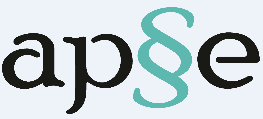 Kontrakt - Röjning1. ParterMellan beställaren och entreprenören är följande kontrakt upprättat. 2. Omfattning Entreprenören åtager sig uppdraget i den omfattning som anges i bilaga 1 - Ersättningsbilagan, i överrensstämmelse med följande handlingar:1. Detta kontrakt2. ABSE203. Ersättningsbilaga, bilaga 1 	[löpnr/datum]4. Uppdragsbeskrivning, bilaga 2	[löpnr/datum] 	5. Checklista, bilaga 3		[löpnr/datum]6. Övriga bilagor;Beställarens policydokument och instruktioner:Policydokument	[löpnr/datum]Instruktioner		[löpnr/datum]
Branschgemensamma riktlinjer:Riskhantering avseende brand vid skogsarbete – Branschgemensamma riktlinjer3. TiderLeveransgaranti kan anges, t.ex. att X antal hektar ska röjas senast den ….. Annars gäller avstämning årligen enligt xxx. Uppsägning skall ske skriftligen.För att undvika otydliga skrivningar och förekomsten av tidsbestämda avtal som inte reglerar vad som händer om man fortsätter avtalsförhållandet utan att träffa nytt avtal finns nedan några textexempel: Avtalet gäller från och med den 1 januari 2021 till och med den 31 december 2021. För det fall att avtalet inte sägs upp senast den 30 november löper det tills vidare med en månads ömsesidig uppsägningstid. 
Avtalet gäller från och med den 1 januari 2021 till och med den 31 december 2021. För det fall att avtalet inte sägs upp senast den 30 juni löper det tills vidare med sex månaders ömsesidig uppsägningstid. Det tidigaste datumavtalet kan upphöra att gälla är den 31 december 2021.
Avtalet gäller från och med 1 januari 2021 till och med den 31 december 2024. Ersättningen justeras årligen per den 1 januari enligt SE-index. Avtalet kan tidigast sägas upp den 30 juni 2024 och för det fall avtalet inte sägs upp löper det tills vidare med sex månaders ömsesidig uppsägningstid. 
4. Avsteg från ABSE 20, Allmänna Bestämmelser SkogsentreprenadAnge med följande formulering de eventuella avsteg från ABSE 20 som parterna önskar göra:"Paragraf …… i kapitel …… utgår och ersätts med följande skrivning: …………………………………………….".  Om flera ändringar är aktuella anges de separat och i kronologisk följd. Ange annars för tydlighets skull att inga avsteg görs i aktuell upphandling.
Inga avsteg görs från ABSE 20.Parterna har kommit överens om att göra följande avsteg från ABSE 20:5. Avsteg från UppdragsbilaganAnge med följande formulering de eventuella avsteg från Uppdragsbilagan som parterna önskar göra: "Paragraf …… i kapitel …… utgår och ersätts med följande skrivning: …………………………………………….".  Om flera ändringar är aktuella anges de separat och i kronologisk följd. Ange annars för tydlighets skull att inga avsteg görs i aktuell upphandling.Inga avsteg görs från Uppdragsbilagan.Parterna har kommit överens om att göra följande avsteg från Uppdragsbilagan:6. ÖvrigtMellan parterna gäller ABSE 20 där inget annat sägs i detta dokument under punkt 4 Avsteg från ABSE 20, punkt 5 Avsteg från Uppdragsbilagan eller i det fall omständigheterna uppenbarligen föranleder annat. Avsteg från ABSE 20 eller kontrakt (inkl. bilagor) ska för att kunna göras gällande överenskommas skriftligen.Kontraktet får inte av någondera parten överlåtas på annan.Detta kontrakt har upprättats i två exemplar där parterna tagit var sitt exemplar.…………………………………..		…………………………………..Ort, datum				Ort, datum…………………………………..		…………………………………..Beställaren				Entreprenören…………………………………..		…………………………………..Namnförtydligande			NamnförtydligandeBeställare:Beställare:Org.nr:Org.nr:Kontaktperson:Kontaktperson:Telefon:Email:Adress:Entreprenör:Entreprenör:Org.nr:Org.nr:Kontaktperson:Kontaktperson:Telefon:Email:Adress:Kontraktstid: Fr o mT o mUppsägningstid:Förlängning:Ev. avtalad leveransgaranti:Paragrafi kapitelutgår och ersätts med följande skrivning:Paragrafi kapitelutgår och ersätts med följande skrivning: